.بسمه تعالیمدیر محترم گروه .................باسلام واحترامپایان نامه اینجانب .........................................   دانشجوي  کارشناسی ارشد رشته .......................................به شماره دانشجویی.... با عنوان: براي ارائه به اساتيد داور جهت بررسي آماده مي باشد.    تاریخ و  امضاء دانشجو:              تلفن دانشجو:تائيد استادان:اساتيد راهنما:اساتيد مشاور:استاد مشاور آمار:این قسمت توسط کارشناسان تحصیلات تکمیلی تایید می گردد: (الزامی) ادمین پژوهشیار:			                   كارشناس وکارشناس مسئول تحصيلات تكميلي:معاون محترم آموزشی .......................اساتید ناظر منتخب شورای پژوهشی گروه مورخ .................... (ارسال صورت جلسه الزامی است)..........................................................................                                                                             تاریخ و امضای مدیر گروهنماینده منتخب شورای تحصیلات تکمیلی جهت دفاع نهایی .........................                         امضاء معاون آموزشی دانشكدهكد مدرك و شماره بازنگري: AE-FR-018/05درخواست تعیین اساتید داور جهت دفاع نهایی از پایان نامه کارشناسی ارشد 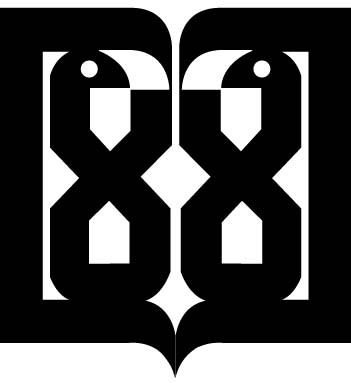 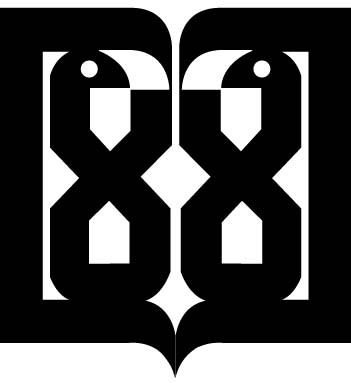 ثبت نهایی نمرات کلیه دروس:ثبت امور مربوط به پژوهشیار: تعداد فرصت اضافی اعطا شده:تایید پرداخت شهریه سنوات اضافی:ثبت امور مربوط به پژوهشیار: 